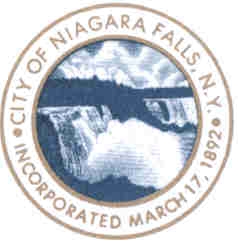                                     Block Party ApplicationYou must gather a petition signed by 75% of the houses/businesses on the block being closed stating that they are aware of the block party and are in agreement with it.  (petition is enclosed in this packet)Name of the street closed________________________ Zip code_______Requested street closing lies between what 2 cross streets:_____________________ and __________________________	2.   Date of the party (street closing)_________________________3.  Time of the party: FROM________am/pm- TO___________am/pm(Block parties cannot continue past 10:00 pm) 	4.  Contact Person (required to issue permit)Name and if applicable Organization: ___________________________Address___________________________Phone# ___________________________Email (optional):____________________5.  Payment of an administrative fee of $25.00 is required to begin processing your permit request.  This fee is non-refundable.All applications must be submitted 30 days prior to the scheduled date. Failure to do so may result in an inability to process your paperwork and the permit could be denied.Approval___________________________ Police DepartmentApproval___________________________ Fire DepartmentApproval___________________________ Public Works DepartmentApproval___________________________ City ClerkBlock Party Rules and RegulationsA block party is a community-based event hosted by a group of neighbors,A non-for-profit organization or an association on a City street requiringclosing of a portion of the street, a single block, for part of a day.Block party applicants must reside on the street and within the one blockarea being closed.You must gather a petition signed by 75% of the houses/businessesOn the block stating that they are aware of the block party and are in agreement with it. (Petition enclosed in this packet)No block party shall extend beyond 10.00 pm.No public right-of-way shall be completely blocked.Access must be available for any person wishing to use the Right-of way for pedestrian purposes.No alcohol shall be sold/consumed at any block partyAbsolutely no stakes are to be driven into the street.The permit holder shall be responsible for the removal of all litterand refuse deposited in the public right-of-way.No person attending any block party in the public right-of-way shall make any loud noise or disturbance which will create a nuisance for persons not attending the block party.Contact Person___________________________________________Day Phone _________________Evening Phone_________________The undersigned hereby petition the City of Niagara Falls for a permit to close the following street________________ between ____________and _____________For a block party to be held on:Date:______________________ from _________ am/pm until__________am/pmBy signing below, we, abutting residents affected by the proposed closure, acknowledge notification of the above listed street closure                   We are hosting a block party!YOU’RE  INVITED!         Here is more information about the party:We will be closing _________________________(street, ave.)between ____________________and ____________________on _____/_____/_____ from _______am/pm to_________am/pmIf you have any questions feel free to contact: Phone:____________________________E-mail:____________________________ 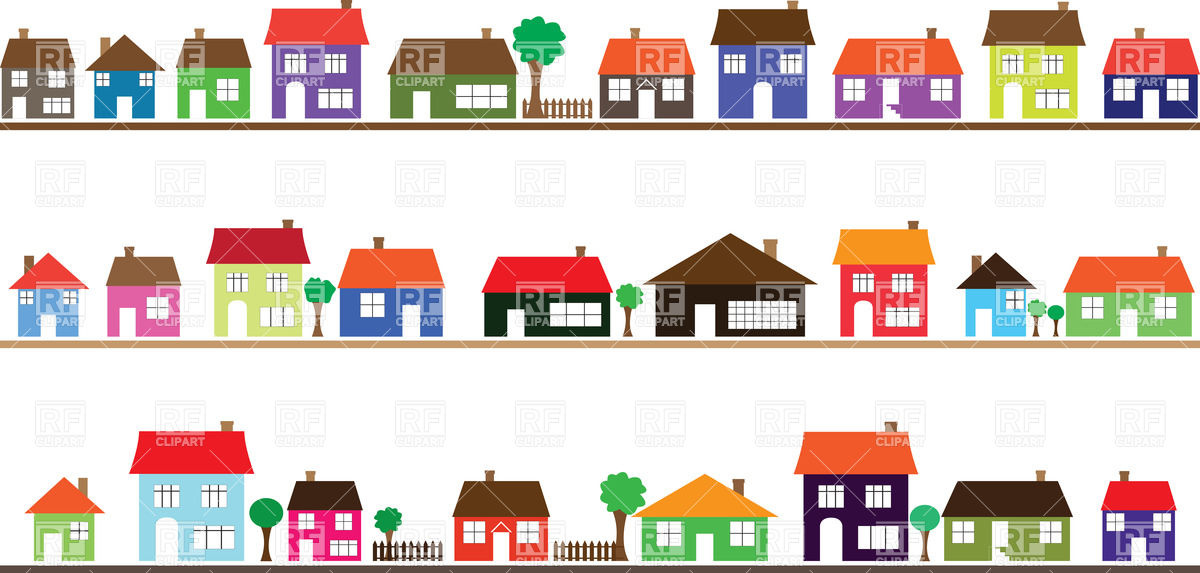 You are required to submit notification to all affected residents regarding yourstreet closure.  You may use the flyer below, or create your own.  You must attacha copy of your notification flyer to your application.  ADDRESSNAME / SIGNATUREPHONE123456789101112131415ADDRESSNAME / SIGNATUREPHONE1617181920212223242526272829303132333435363738394041424344454647484950